       TVI CVI AHD IP CVBS CCTV testerIPC-9800ADH Plus ◆ 7 inch IPS touch screen, 1280*800 resolution                       ◆5MP TVI, 4MP CVI, 4MP AHD test ◆ H.265/H.264, 4K video display via mainstream                     ◆ Dual window test, IP &Analog camera test◆ Built in WIFI, create WIFI hotspot                                 ◆ HDMI input and output,support1080p ◆ IP discovery , shortcut button, drop-down menu                    ◆ DC12V 2A, DC48V PoE power output◆ Rapid ONVIF, auto view video and create testing report              ◆ Quick office(excel ,word ,PPT format ) doc. ◆ RJ45 cable TDR test, cable quality test                             ◆ UTP cable tester   ◆ TesterPlay: Tester, android version mobile phone, PC display at the same time The 7 inch IPS touch screen IP camera tester is designed for maintenance and installation of IP analog, HD coaxial cameras as well as other security equipment. The 1280x800 resolution enables it to display network HD cameras and analog cameras in high resolution. The unit supports many ONVIF PTZ and analog PTZ control. Additional, it with other functions RJ45 Cable TDR cable test, UTP cable test and cable scan etc. CCTV installers often need to carry a variety of testing tools to complete their work. If take the all in one camera tester, making working conditions safer and increasing productivity.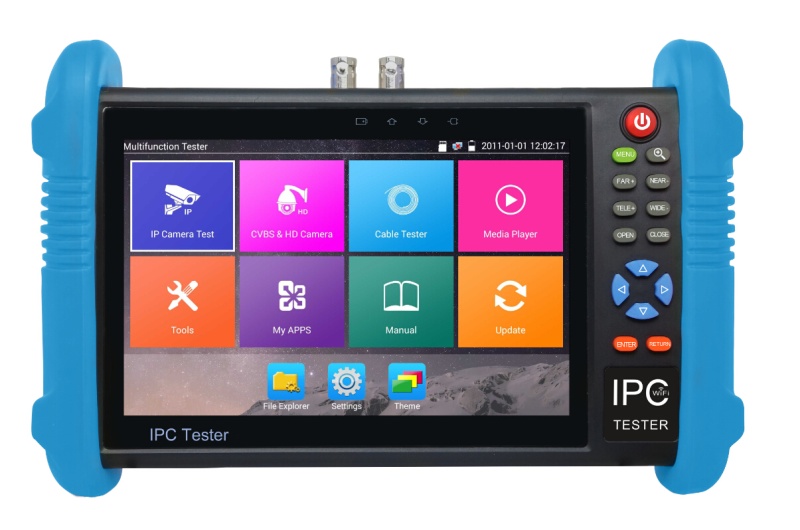 CCTV system installation and maintenance Network cabling project installation and maintenance    Dome camera, IP TVI CVI AHD 4K H.265 camera testingVideo transmission channel testing PTZ controllerNew -7 inch IPS touch screen,1280*800 resolutionNew- H.264 and H .265 ,4K video display via mainstream New- 5MP TVI test,2560x1944P 12.5FPS,4xzoom ,video record and playback ,coaxial PTZ control and call camera OSD menu 4MP AHD test, 2560x1440P 15F/25F/30F,4xzoom ,video record and playback ,coaxial PTZ control and call camera OSD menu4MP CVI test,2560x1440P 25F/30F, 4xzoom ,video record and playback ,coaxial PTZ control and call camera OSD menuIP & CVBS camera test, PTZ controllerNew- Rapid video, just by one key to detect all network cameras and auto display Rapid ONVIF, auto log in and display image from the camera, activate Hikvision camera, and also can create testing report New- IP and analog testing at the same time , converter test from analog to digital with dual test window IP & CVBS New- Screen management, change function’s icons order, create new directoryNew- Shortcut button, drop-down menu , can select PoE power ,IP setting, WLAN switch, HDMI IN functions etc in any interfaceImprovement cable tester, UTP cable, telephone cable etc order and connectivity test, can save testing report, if special number, need customized New- RJ45 cable TDR test, test cable pair status, length, attenuation, reflectivity, impedance, skew etcTesterPlay（screen projection）: tester, android version mobile phone and PC display at the same time New- Screen lock, password lock and pattern lock are optional New- HDMI signal input,720×480p /720×576p /1280×720p /1920×1080p /1024×768p/1280×1024p /1280×900p /1440×900p display image ,record and snapshotHDMI output ,support 1080PNew- CVBS loop test , the tester send and receive color bar generator signal ,to check BNC cableNew- Traffic monitoring of the tester "LAN port", display network port or WIFI connection real-time upload and download speeds and other network parametersNew- Customers self update software ,you can install apps with android version ,such as Skype, wechat etc ONVIF camera test, support 2592*1520, Network PTZ controller (ONVIF)Built in Wi-Fi ,display image from the wireless camera , create WIFI hotspot New- 4K video files and MKV/MP4 media files playPoE DC48V power output, Max power 24W,12V /2A power output/5V 2A power output, as a power bank New- Quick office, quick office app ( support excel ,word ,ppt format ) doc. editable 8GB SD card including IP discovery, it can auto-scan the whole network segment IP, and auto-modify tester’s IP address Display its genuine resolution of the IP camera imagesSupports more than 30 protocols such as PELCO-P, PELCO-D, and SAMSUNGEnhanced Color bar generator, PAL/NTSC multi-system color bar video generator POE voltage measurement, PING test ,IP address scan, port flashing etc Audio in /out , support record and save the audio/LED lamp, calculators, music players and other application tools7.4 V /5400mAh Lithium Ion Polymer Battery, after 5~6 hours charging , working time lasts 10 hoursLCDItem series                                                         IPC-9800ADH Plus                                   IPC-9800ADH Plus LCDDisplay New 7 inch IPS touch screen ,1280*800 resolutionNew 7 inch IPS touch screen ,1280*800 resolution  Video Mode     CVBS1 channel BNC input & 1 channel BNC looped output, NTSC/PAL (Auto adapt)1 channel BNC input & 1 channel BNC looped output, NTSC/PAL (Auto adapt)  Video Mode     CVBSPTZ control,RS485 control, Baud 600-115200bps,compatible with more than 30 protocols such as PELCO-D/P, Samsung, Panasonic etcPTZ control,RS485 control, Baud 600-115200bps,compatible with more than 30 protocols such as PELCO-D/P, Samsung, Panasonic etc  Video Mode     CVBSCVBS loop test the tester send and receive color bar generator signal , check BNC cable  Video ModeIP camera testIPC test /IPC viewer /Rapid Video/RTSP /ONVIF IPC test /IPC viewer /Rapid Video/RTSP /ONVIF   Video ModeIP camera testRapid  ONVIFAuto view the video, create testing report   Video ModeIP camera testIPC viewerSupport Mobile client (android version) of IP camera   Video ModeIP camera testHik test tool pressing just one key to activate hikvision camera , Image test, can modify the user name, password and IP parameters  Video ModeIP camera testDahua test tool Dahua camera test, modify the user name, password and IP parameters  Video ModeIP& CVBS testIP& CVBS test at the same time ,converter test from analog to digital with dual test windowIP& CVBS test at the same time ,converter test from analog to digital with dual test window  Video ModeCoaxial HD test 5MP TVI camera test,2560x1944P 12.5FPS, UTC control/ call OSD menu5MP TVI camera test,2560x1944P 12.5FPS, UTC control/ call OSD menu  Video ModeCoaxial HD test 4MP CVI camera test,2560x1440P 25F/30F,UTC control d call OSD menu4MP CVI camera test,2560x1440P 25F/30F,UTC control d call OSD menu  Video ModeCoaxial HD test 4MP AHD test, 2560x1440P 15F/25F/30F, UTC control d call OSD menu4MP AHD test, 2560x1440P 15F/25F/30F, UTC control d call OSD menu  Video ModeHDMI input1 channel HDMI input, support 1080P1 channel HDMI input, support 1080P  Video ModeZoom Image4x zoom, to enlarge image, Screen snapshot, record ,save ,view and record and play back4x zoom, to enlarge image, Screen snapshot, record ,save ,view and record and play backAnalog Video out color bar generatorOutput one channel PAL/NTSC color bar video signal for testing monitor or video cableOutput one channel PAL/NTSC color bar video signal for testing monitor or video cableHDMI output1 channel HDMI output, support 1920*1080P1 channel HDMI output, support 1920*1080P1 channel HDMI output, support 1920*1080P12V/2A outputOutput DC12V/2A power out ,supply temporarily power for the camera Output DC12V/2A power out ,supply temporarily power for the camera Power output   cable testPoE power output48V PoE power output, max power 24W48V PoE power output, max power 24WPower output   cable test5V/2A power outputUSB 5V 2A power output, as a power bank  USB 5V 2A power output, as a power bank  Power output   cable testUTP cable test Test UTP cable connection status and display on the screen. Read the number on the screenTest UTP cable connection status and display on the screen. Read the number on the screenPower output   cable testRJ45 cable TDR testtest cable pair status, length, attenuation, reflectivity, impedance, skew etctest cable pair status, length, attenuation, reflectivity, impedance, skew etcTesterPlayscreen projection：tester, mobile phone and PC display at the same time (For android version mobile phone)  screen projection：tester, mobile phone and PC display at the same time (For android version mobile phone)  screen projection：tester, mobile phone and PC display at the same time (For android version mobile phone)  Network testTrace route, Link monitor , DHCP server, port flashing , Ping test Trace route, Link monitor , DHCP server, port flashing , Ping test Trace route, Link monitor , DHCP server, port flashing , Ping test Wi-FiBuilt in WIFI,speeds150M,display wireless camera imageBuilt in WIFI,speeds150M,display wireless camera imageBuilt in WIFI,speeds150M,display wireless camera imageAudio test1 channel audio signal input, test whether sound normal, 1 channel audio signal, to connect headphone 1 channel audio signal input, test whether sound normal, 1 channel audio signal, to connect headphone 1 channel audio signal input, test whether sound normal, 1 channel audio signal, to connect headphone Data monitor Captures and analyzes the command data from controlling device，also can send hexadecimal Captures and analyzes the command data from controlling device，also can send hexadecimal Captures and analyzes the command data from controlling device，also can send hexadecimal PoE test Measurement POE switch or PSE power supply voltage and cable connection status Measurement POE switch or PSE power supply voltage and cable connection status Measurement POE switch or PSE power supply voltage and cable connection status Drop-down menu You can select PoE power switch ,IP setting, WLAN switch , HDMI IN functions etc in any interface You can select PoE power switch ,IP setting, WLAN switch , HDMI IN functions etc in any interface You can select PoE power switch ,IP setting, WLAN switch , HDMI IN functions etc in any interface External power supplyDC 12V 2ADC 12V 2ADC 12V 2ABatteryBuilt-in 7.4V Lithium polymer battery ,5400mAhBuilt-in 7.4V Lithium polymer battery ,5400mAhBuilt-in 7.4V Lithium polymer battery ,5400mAhRechargeableAfter charging 5~6 hours, normal working time 10 hoursAfter charging 5~6 hours, normal working time 10 hoursAfter charging 5~6 hours, normal working time 10 hoursOperation settingOSD menu, select your desired language: English, Chinese, Korean, Russian, Italian, French, Polish, Spanish, Japanese etcOSD menu, select your desired language: English, Chinese, Korean, Russian, Italian, French, Polish, Spanish, Japanese etcOSD menu, select your desired language: English, Chinese, Korean, Russian, Italian, French, Polish, Spanish, Japanese etcAuto off5-30 (mins)5-30 (mins)5-30 (mins)Working Temperature-10℃---+50℃-10℃---+50℃-10℃---+50℃Working Humidity30%-90%30%-90%30%-90%Dimension/Weight240mm x 154mm x 46mm / 620g240mm x 154mm x 46mm / 620g240mm x 154mm x 46mm / 620gAAHD camera test, 5MP TVI camera test,2560x1944P 12.5FPS, UTC control/ call OSD menuAHD camera test, 5MP TVI camera test,2560x1944P 12.5FPS, UTC control/ call OSD menuAHD camera test, 5MP TVI camera test,2560x1944P 12.5FPS, UTC control/ call OSD menuHTVI camera test: 5MP TVI camera test,2560x1944P 12.5FPS, UTC control/ call OSD menuTVI camera test: 5MP TVI camera test,2560x1944P 12.5FPS, UTC control/ call OSD menuTVI camera test: 5MP TVI camera test,2560x1944P 12.5FPS, UTC control/ call OSD menuDCVI camera test : 4MP CVI camera test,2560x1440P 25F/30F,UTC control d call OSD menuCVI camera test : 4MP CVI camera test,2560x1440P 25F/30F,UTC control d call OSD menuCVI camera test : 4MP CVI camera test,2560x1440P 25F/30F,UTC control d call OSD menu